LIETUVOS RESPUBLIKOS SVEIKATOS APSAUGOS MINISTRASĮSAKYMASDĖL PRIKLAUSOMYBĖS KONSULTAVIMO PASLAUGŲ RIZIKINGAI IR ŽALINGAI ALKOHOLĮ VARTOJANTIEMS ASMENIMS TEIKIMO NEFORMALIOJO MOKYMO PROGRAMŲ DERINIMO IR PRIKLAUSOMYBĖS KONSULTAVIMO PASLAUGAS NORINČIŲ TEIKTI ASMENŲ IŠKLAUSYTŲ KITŲ MOKYMŲ ATITIKTIES APRAŠE NUSTATYTIEMS MOKYMO PROGRAMŲ REIKALAVIMAMS VERTINIMO TVARKOS APRAŠO PATVIRTINIMO2018 m. rugsėjo 7 d. Nr. V-990VilniusVadovaudamasis Priklausomybės konsultavimo paslaugų rizikingai ir žalingai alkoholį vartojantiems asmenims teikimo tvarkos aprašo, patvirtinto Lietuvos Respublikos sveikatos apsaugos ministro 2018 m. rugsėjo 7 d. įsakymu Nr. V-989 „Dėl Priklausomybės konsultavimo paslaugų rizikingai ir žalingai alkoholį vartojantiems asmenims teikimo tvarkos aprašo patvirtinimo“, 3.1 papunkčiu:1. T v i r t i n u Priklausomybės konsultavimo paslaugų rizikingai ir žalingai alkoholį vartojantiems asmenims teikimo neformaliojo mokymo programų derinimo ir priklausomybės konsultavimo paslaugas norinčių teikti asmenų išklausytų kitų mokymų atitikties apraše nustatytiems mokymo programų reikalavimams vertinimo tvarkos aprašą (pridedama).2. P a v e d u:2.1. Respublikiniam priklausomybės ligų centrui organizuoti priklausomybės konsultavimo paslaugas norintiems teikti asmenims priklausomybės konsultavimo paslaugų rizikingai ir žalingai alkoholį vartojantiems asmenims teikimo mokymus pagal neformaliojo mokymo programas, suderintas šiuo įsakymu patvirtinto Priklausomybės konsultavimo paslaugų rizikingai ir žalingai alkoholį vartojantiems asmenims teikimo neformaliojo mokymo programų derinimo ir priklausomybės konsultavimo paslaugas norinčių teikti asmenų išklausytų kitų mokymų atitikties apraše nustatytiems mokymo programų reikalavimams vertinimo tvarkos aprašo nustatyta tvarka;2.2. įsakymo vykdymą kontroliuoti viceministrui pagal veiklos sritį.3. N u s t a t a u, kad šis įsakymas įsigalioja 2018 m. rugsėjo 15 d.Sveikatos apsaugos ministras	Aurelijus VerygaPATVIRTINTALietuvos Respublikos sveikatos apsaugosministro 2018 m. rugsėjo 7 d.įsakymu Nr. V-990PRIKLAUSOMYBĖS KONSULTAVIMO PASLAUGŲ RIZIKINGAI IR ŽALINGAI ALKOHOLĮ VARTOJANTIEMS ASMENIMS TEIKIMO NEFORMALIOJO MOKYMO PROGRAMŲ DERINIMO IR PRIKLAUSOMYBĖS KONSULTAVIMO PASLAUGAS NORINČIŲ TEIKTI ASMENŲ IŠKLAUSYTŲ KITŲ MOKYMŲ ATITIKTIES APRAŠE NUSTATYTIEMS MOKYMO PROGRAMŲ REIKALAVIMAMS VERTINIMO TVARKOS APRAŠASI SKYRIUSBENDROSIOS NUOSTATOS1. Priklausomybės konsultavimo paslaugų rizikingai ir žalingai alkoholį vartojantiems asmenims teikimo neformaliojo mokymo programų derinimo ir priklausomybės konsultavimo paslaugas norinčių teikti asmenų išklausytų kitų mokymų atitikties apraše nustatytiems mokymo programų reikalavimams vertinimo tvarkos aprašas (toliau – Aprašas) nustato priklausomybės konsultavimo paslaugų rizikingai ir žalingai alkoholį vartojantiems asmenims (toliau – priklausomybės konsultavimo paslaugos) teikimo neformaliojo mokymo programų (toliau – mokymo programa) derinimo ir priklausomybės konsultavimo paslaugas norinčių teikti asmenų išklausytų kitų mokymų apie priklausomybės konsultavimo paslaugų teikimą (toliau – kiti mokymai) atitikties Apraše nustatytiems mokymo programų reikalavimams vertinimo tvarką.II SKYRIUSMOKYMO PROGRAMOS DERINIMO TVARKA2. Mokymo programos organizatorius, pageidaujantis suderinti mokymo programą, Respublikiniam priklausomybės ligų centrui (toliau – Centras) turi pateikti šiuos dokumentus:2.1. prašymą suderinti mokymo programą, kuriame turi būti nurodytas mokymo programos organizatoriaus pavadinimas, adresas, telefonas, elektroninio pašto adresas;2.2. mokymo programos aprašą.3. Aprašo 2 punkte nurodyti dokumentai gali būti pateikiami tiesiogiai (atvykus į Centrą), per atstumą (registruotu paštu, per kurjerį, dokumentai, pasirašyti saugiu elektroniniu parašu, gali būti siunčiami elektroniniu paštu, kitomis elektroninėmis priemonėmis).4. Centras Aprašo 2 punkte nurodytus dokumentus ne vėliau kaip per 3 darbo dienas nuo jų gavimo Centre dienos perduoda programų derinimo komisijai (toliau – komisija) ir raštu informuoja juos pateikusį mokymo programos organizatorių apie tai, kad dokumentai gauti, ir jei pateikti ne visi Aprašo 2 punkte nurodyti dokumentai ir (arba) juose trūksta informacijos ir (arba) pateikta netiksli informacija, informuoja apie nustatytus trūkumus ir nustato ne trumpesnį kaip 5 darbo dienų nuo mokymo programos organizatoriaus informavimo dienos terminą trūkumams pašalinti bei įspėja, kad per šį terminą nepašalinus trūkumų, mokymų programa nebus suderinta. Jei per šiame punkte nustatytą terminą trūkumai nepašalinami, Centras ne vėliau kaip per 3 darbo dienas nuo šio termino pabaigos raštu informuoja mokymo programos organizatorių, kad mokymų programa nederinama.5. Centras sprendimą dėl mokymo programos suderinimo priima atsižvelgdamas į komisijos išvadą. Komisija sudaroma 4 metams Centro vadovo sprendimu iš 5 Centro darbuotojų. Sprendime dėl komisijos sudarymo nurodomas komisijos pirmininkas. Tas pats asmuo komisijos nariu gali būti ne daugiau kaip 2 kadencijas iš eilės.6. Kai svarstomas klausimas, dėl kurio gali kilti komisijos nario interesų konfliktas, šis komisijos narys turi nusišalinti nuo klausimo svarstymo. Apie nusišalinimą pažymima komisijos posėdžio protokole.7. Komisija savo sprendimus priima posėdyje balsavimo būdu. Sprendimas laikomas priimtu, kai už jį balsuoja ne mažiau kaip pusė posėdyje dalyvaujančių nenusišalinusių komisijos narių. Balsams pasiskirsčius po lygiai, lemia komisijos pirmininko balsas. 8. Komisijos posėdžiai protokoluojami. Komisijos posėdžio protokole nurodomi svarstyti klausimai, balsavimo rezultatai, priimti sprendimai, komisijos narių nuomonės. Komisijos posėdžio protokolą pasirašo komisijos pirmininkas ir sekretorius.9. Komisijai nustačius, kad trūksta informacijos mokymo programos atitikčiai Aprašo 11 punkte nustatytiems reikalavimams įvertinti, komisija gali mokymo programos organizatoriaus paprašyti papildomos informacijos, nurodydama informacijos pateikimo terminą ir tai, kad Aprašo 10 punkte nurodytas terminas skaičiuojamas nuo papildomos informacijos gavimo dienos. Papildoma informacija turi būti pateikta ne vėliau kaip per 30 dienų nuo komisijos pranešimo gavimo dienos.10. Centras sprendimą dėl mokymo programos derinimo priima ne vėliau kaip per 5 darbo dienas nuo visų Aprašo 2 punkte nurodytų dokumentų gavimo Centre dienos. Apie sprendimą dėl mokymo programos suderinimo mokymo programos organizatoriui pranešama raštu ne vėliau kaip per 3 darbo dienas nuo jo priėmimo.11. Komisija priima sprendimą siūlyti Centro vadovui suderinti mokymo programą, jei tenkinami šie reikalavimai:11.1. mokymo programos trukmė yra ne trumpesnė kaip 190 valandų ir ji sudaryta iš ne mažiau kaip 70 valandų teorinių, 100 valandų praktinių ir 20 valandų praktinės veiklos priežiūros užsiėmimų; 11.2. mokymo programoje yra šios temos:11.2.1. Europos Sąjungos, valstybinės ir tarptautinės alkoholio kontrolės politikos įgyvendinimo priemonės;11.2.2. sveikatos stiprinimo principai, sveikatos rizikos ir apsauginiai veiksniai, sveikatai palankios aplinkos kūrimas; 11.2.3. alkoholio vartojimo rizikos lygiai, alkoholio vartojimo įpročių vertinimas, rizikingą elgesį mažinančios priemonės;11.2.4. psichikos ir elgesio sutrikimų, kuriuos sukelia alkoholio vartojimas, samprata, biopsichosocialinis sveikatos ir ligų modelis;11.2.5. psichoaktyviųjų medžiagų vartojimo keliama rizika, vartojimo padariniai socialinei gerovei, asmens ir visuomenės saugumui; 11.2.6. šiuolaikiniai pagalbos rizikingai ir žalingai alkoholį vartojantiems asmenims teikimo principai, psichoaktyviųjų medžiagų vartojimo prevencijos, priklausomybės ligų gydymo, reabilitacijos ir reintegracijos sistema Lietuvoje; 11.2.7. nevyriausybinių organizacijų, savitarpio pagalbos grupių veikla psichoaktyviųjų medžiagų vartojimo prevencijos srityje; 11.2.8. priklausomybės ligos eiga, atkryčiai ir atkryčių prevencija, bendrieji ir individualūs atkryčio veiksniai;11.2.9. apklausos metodo taikymas alkoholio vartojimo rizikai nustatyti ir vertinti;11.2.10. konsultavimo, tarpininkavimo ir informavimo paslaugų teikimo pagrindai; 11.2.11. rizikingos elgsenos keitimo stadijų modelis, motyvacinio pokalbio (interviu) taikymo principai; 11.2.12. tiksliniam konsultavimui skirtas pokalbis, tęstinių konsultavimo paslaugų planavimas ir veiksmingumo vertinimas;11.2.13. pagalbos plano sudarymas, pagalbos plano veiksmingumo vertinimas ir keitimas; 11.2.14. konsultavimo užbaigimas, atsisakymas konsultuoti; 11.2.15. priklausomybės konsultavimo paslaugos teikimo darbo etikos taisyklės, pacientų teisių ir žalos sveikatai atlyginimo principai;11.2.16. priklausomybės konsultanto profesionalumas, praktinės veiklos priežiūra, kvalifikacijos tobulinimas; 11.2.17. ankstyvosios intervencijos vartojantiems alkoholį taikymas, tikslinių grupinių užsiėmimų vedimas, tikslinio palaikymo ir pagalbos, įvykus su žalingu alkoholio vartojimu susijusiai krizei, metodai; 11.2.18. darbuotojų saugos ir sveikatos principai;11.3. mokymo programos teorinę dalį dėstysiantys lektoriai atitinka vieną iš šių reikalavimų:11.3.1. yra šių sričių specialistai: gydytojas psichiatras, medicinos psichologas arba socialinis darbuotojas;11.3.2. turi ne trumpesnę kaip 3 metų priklausomybės konsultavimo paslaugų teikimo patirtį;11.3.3. turi ne trumpesnį kaip vienų metų pedagoginio darbo priklausomybės ligų gydymo ir prevencijos temomis stažą;11.4. mokymo programos praktinę dalį ir atvejo aptarimo užsiėmimus organizuojantys lektoriai turi ne trumpesnę kaip 3 metų priklausomybės ligomis sergančių asmenų gydymo ar konsultavimo dėl priklausomybių paslaugų teikimo patirtį;11.5. numatytas mokymo programos metu įgytos kompetencijos vertinimas ir mokymo programos baigimo pažymėjimo išdavimas; pažymėjime turi būti šie duomenys:11.5.1. mokymo programos organizatoriaus pavadinimas;11.5.2. mokymo programos baigimo pažymėjimo numeris ir išdavimo data;11.5.3. mokymo programos pavadinimas, jos trukmė (akademinių valandų skaičius);11.5.4. mokymo programos baigimo pažymėjimą gavusio asmens vardas ir pavardė;11.5.5. vieta, kurioje vyko mokymai;11.5.6. mokymo programos baigimo data.12. Jei mokymo programa neatitinka Aprašo 11 punkte nustatytų reikalavimų ar per Aprašo 10 punkte nurodytą terminą neįvykdytas reikalavimas pateikti papildomą informaciją, Centras priima sprendimą nederinti mokymo programos ir ne vėliau kaip per 5 darbo dienas nuo šio sprendimo priėmimo dienos mokymo programos organizatoriui raštu nurodo nederinimo priežastis, pagrindą bei sprendimo apskundimo tvarką.III SKYRIUSKITŲ MOKYMŲ ATITIKTIES APRAŠE NUSTATYTIEMS MOKYMO PROGRAMŲ REIKALAVIMAMS VERTINIMO TVARKA13. Asmuo, pageidaujantis gauti pažymą, patvirtinančią jo išklausytų kitų mokymų atitiktį Apraše nustatytiems mokymo programų reikalavimams, (toliau – pažyma) Centrui turi pateikti šiuos dokumentus:13.1. prašymą išduoti pažymą, kuriame turi būti nurodytas asmens vardas, pavardė, adresas, telefonas, elektroninio pašto adresas;13.2. dokumentą, patvirtinantį, kad išklausyti kiti mokymai;13.3. dokumentą (-us), kuriame (-iuose) turi būti informacija apie išklausytų kitų mokymų atitiktį Aprašo 11 punkte nustatytiems reikalavimams.14. Aprašo 13 punkte nurodyti dokumentai gali būti pateikiami Aprašo 3 punkte nurodytais būdais.15. Centras Aprašo 13 punkte nurodytus dokumentus ne vėliau kaip per 3 darbo dienas nuo jų gavimo Centre dienos perduoda komisijai ir raštu informuoja juos pateikusį asmenį apie tai, kad dokumentai gauti, ir jei pateikti ne visi Aprašo 13 punkte nurodyti dokumentai ir (arba) juose trūksta informacijos ir (arba) pateikta netiksli informacija, informuoja apie nustatytus trūkumus ir nustato ne trumpesnį kaip 5 darbo dienų nuo asmens informavimo dienos terminą trūkumams pašalinti bei įspėja, kad per šį terminą nepašalinus trūkumų, pažyma nebus išduodama. Jei per šiame punkte nustatytą terminą trūkumai nepašalinami, Centras ne vėliau kaip per 3 darbo dienas nuo šio termino pabaigos raštu informuoja asmenį, kad pažymą išduoti atsisakoma.16. Centras pažymą išduoda atsižvelgdamas į komisijos išvadą. Komisija priima sprendimą siūlyti Centro vadovui išduoti pažymą, jei kiti mokymai atitinka Aprašo 11 punkte nustatytus reikalavimus.17. Komisijai nustačius, kad trūksta informacijos kitų mokymų atitikčiai Aprašo 11 punkte nustatytiems reikalavimams įvertinti, komisija gali asmens paprašyti papildomos informacijos, nurodydama informacijos pateikimo terminą ir tai, kad Aprašo 18 punkte nurodytas terminas skaičiuojamas nuo papildomos informacijos gavimo dienos. Papildoma informacija turi būti pateikta ne vėliau kaip per 30 dienų nuo komisijos pranešimo gavimo dienos.18. Centras pažymą išduoda ne vėliau kaip per 5 darbo dienas nuo visų Aprašo 13 punkte nurodytų dokumentų gavimo Centre dienos. Pažyma išsiunčiama registruotu paštu arba pateikiama tiesiogiai (asmeniui atvykus į Centrą) ne vėliau kaip per 3 darbo dienas nuo jos išdavimo.19. Jei kiti mokymai neatitinka Aprašo 11 punkte nustatytų reikalavimų ar per Aprašo 17 punkte nurodytą terminą neįvykdytas reikalavimas pateikti papildomą informaciją, Centras priima sprendimą neišduoti pažymos ir ne vėliau kaip per 5 darbo dienas nuo šio sprendimo priėmimo dienos asmeniui raštu nurodo pažymos neišdavimo priežastis, pagrindą bei sprendimo apskundimo tvarką.IV SKYRIUSBAIGIAMOSIOS NUOSTATOS20. Informaciją apie mokymo programos organizatorius Centras skelbia savo interneto svetainėje, nurodydamas mokymo programos organizatoriaus pavadinimą, kontaktinius duomenis (atsakingo asmens vardą ir pavardę, telefono numerį, interneto svetainės adresą) ir mokymo programos pavadinimą. 21. Centro sprendimas gali būti skundžiamas Lietuvos Respublikos administracinių bylų teisenos įstatymo nustatyta tvarka. ____________________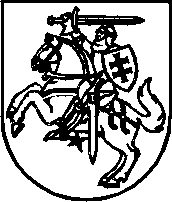 